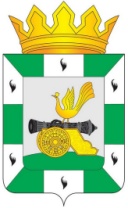 МУНИЦИПАЛЬНОЕ ОБРАЗОВАНИЕ«СМОЛЕНСКИЙ РАЙОН» СМОЛЕНСКОЙ ОБЛАСТИСМОЛЕНСКАЯ РАЙОННАЯ ДУМАРЕШЕНИЕот 25 августа 2022 года           №  52О награждении Почётной грамотой муниципального образования «Смоленский район» Смоленской области Рассмотрев ходатайство Главы муниципального образования «Смоленский район» Смоленской области о награждении Почётной грамотой муниципального образования «Смоленский район» Смоленской области работников муниципальных общеобразовательных учреждений, закрытого акционерного общества производственно-коммерческой фирмы «РБДС», руководствуясь Уставом муниципального образования «Смоленский район» Смоленской области, решением Смоленской районной Думы от 26 февраля 2016 года № 16 «Об утверждении положений о Дипломе и Почётной грамоте муниципального образования «Смоленский район» Смоленской области», Смоленская районная Дума РЕШИЛА:1. За многолетний добросовестный труд, высокопрофессиональное исполнение служебных обязанностей и в связи с празднованием Дня работников дорожного хозяйства наградить:ПОЧЕТНОЙ ГРАМОТОЙ муниципального образования «Смоленский район» Смоленской области:– АБРАМОВИЧА Владимира Павловича, дорожного рабочего закрытого акционерного общества производственно-коммерческой фирмы «РБДС»;– КОЗЛОВА Владимира Николаевича, машиниста фрезы дорожной закрытого акционерного общества производственно-коммерческой фирмы «РБДС»;– ПОЛЯЧЕНКОВА Игоря Викторовича, водителя закрытого акционерного общества производственно-коммерческой фирмы «РБДС»;– СОКОЛОВА Дмитрия Анатольевича, дорожного рабочего закрытого акционерного общества производственно-коммерческой фирмы «РБДС»;– ТРОФИМОВА Олега Юрьевича, водителя закрытого акционерного общества производственно-коммерческой фирмы «РБДС»;– ХОДОТАЕВА Никиту Ивановича, мастера СМР закрытого акционерного общества производственно-коммерческой фирмы «РБДС».2. За вклад в развитие образования на территории муниципального образования «Смоленский район» Смоленской области и многолетний добросовестный труд наградить ПОЧЕТНОЙ ГРАМОТОЙ муниципального образования «Смоленский район» Смоленской области:– ЖУЧКОВА Вячеслава Анатольевича, директора муниципального бюджетного общеобразовательного учреждения Дивасовской средней школы Смоленского района Смоленской области.3. За многолетний добросовестный плодотворный труд, успехи по обучению и воспитанию подрастающего поколения Смоленского района и в связи с 50 – летием со дня рождения наградить ПОЧЕТНОЙ ГРАМОТОЙ муниципального образования «Смоленский район» Смоленской области:– ГРИЩЕНКОВУ Оксану Геннадьевну, учителя начальных классов  муниципального бюджетного общеобразовательного учреждения Печерской средней школы Смоленского района Смоленской области.4. Ходатайствующим организациям (муниципальные бюджетные общеобразовательные учреждения, закрытое акционерное общество производственно-коммерческой фирмы «РБДС») рекомендовать выплатить единовременное денежное вознаграждение в размере 3000 рублей лицу, удостоенному награждения.ПредседательСмоленской районной Думы                                                             С.Е. Эсальнек